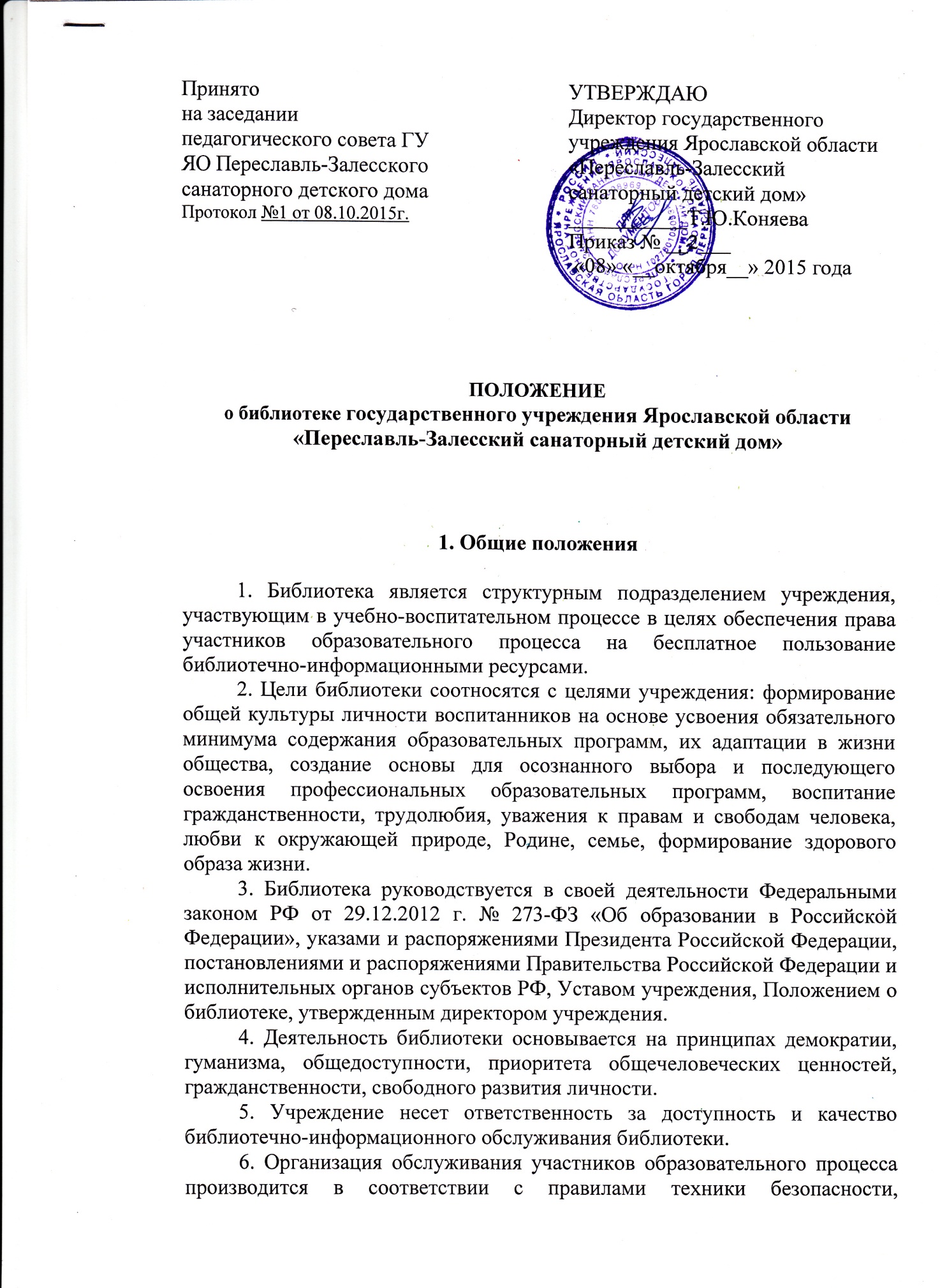 инструкцией по охране труда, противопожарными, санитарно-гигиеническими требованиями.2. Основные задачи2.1. Основными задачами библиотеки являются:а) обеспечение участникам образовательного процесса доступа к информации, знаниям, идеям, культурным ценностям посредством использования библиотечно-информационных ресурсов образовательного учреждения на различных носителях: бумажном (книжный фонд, фонд периодических изданий), цифровом (CD-диски) и сети Интернетб) воспитание культурного и гражданского самосознания, помощи социализации воспитанника, развитии его творческого потенциалав) формирование навыков независимого библиотечного пользователя, обучение поиску, отбору и критической оценке информацииг) совершенствование предоставляемых библиотекой услуг на основе внедрения новых информационных технологий и компьютеризации библиотечно-информационных процессов, формирование комфортной библиотечной среды.3. Основные функции3.1. Для реализации основных задач библиотека:а) формирует фонд библиотечно-информационных ресурсов учреждения:комплектует универсальный фонд учебными, художественными, научными, справочными, педагогическими и научно-популярными документами на традиционных и нетрадиционных носителях информации.б) создает информационную продукцию:осуществляет аналитико-синтетическую переработку информации;организует и ведет справочно-библиографический аппарат: каталоги, картотеки:разрабатывает рекомендательные библиографические пособия (списки, обзоры, указатели и т.п.);обеспечивает информирование пользователей об информационной продукции.в) осуществляет дифференцированное библиотечно-информационное обслуживание воспитанников:предоставляет информационные ресурсы на различных носителях на основе изучения их интересов и информационных потребностей;создает условия для реализации самостоятельности в обучении, познавательной творческой деятельности с опорой на коммуникацию, способствует развитию навыков самообучения;организует обучение навыкам независимого библиотечного пользователя и потребителя информации, содействует интеграции комплекса знаний, умений и навыков работы с книгой и информацией;оказывает информационную поддержку в решении задач, возникающих в процессе их учебной, самообразовательной и досуговой деятельности;организует массовые мероприятия, ориентированные на развитие общей и читательской культуры личности, содействует развитию критического мышления.г) осуществляет дифференцированное библиотечно-информационное обслуживание педагогических работников:выявляет информационные потребности и удовлетворяет запросы, связанные с обучением, воспитанием и здоровьем детей;выявляет информационные потребности и удовлетворяет запросы в области педагогических инноваций и новых технологий;содействует повышению квалификации и профессиональной компетенции;осуществляет накопление, систематизацию информации по предметам, разделам и темам;осуществляет текущее информирование (обзоры новых поступлений и публикаций).д) осуществляет дифференцированное библиотечно-информационное обслуживание воспитанников:удовлетворяет запросы пользователей и информирует о новых поступлениях в библиотеку.4. Организация деятельности библиотеки4.1. Наличие укомплектованной библиотеки в учреждении обязательно.4.2. Библиотека располагается в приспособленном помещении, где выделены зоны абонемента и читального зала 4.3. Библиотечно-информационное обслуживание осуществляется на основе библиотечно-информационных ресурсов в соответствии с учебно-воспитательным планом учреждения, программами и планом работы библиотеки.4.4 Учреждение создает условия для сохранности оборудования и имущества библиотеки.4.5. Режим работы библиотеки определяется директором учреждения в соответствии с правилами внутреннего распорядка учреждения.5. Управление5.1. Руководство библиотекой осуществляет библиотекарь, который несет ответственность в пределах своей компетенции перед обществом и руководителем учреждения, воспитанниками, за организацию и результаты деятельности библиотеки в соответствии с функциональными обязанностями, предусмотренными квалификационными требованиями, трудовым договором, уставом учреждения.5.2. Библиотекарь назначается директором учреждения, может являться членом педагогического коллектива и входить в состав педагогического совета учреждения.5.3. Библиотекарь разрабатывает и представляет руководителю учреждения на утверждение следующие документы:а) положение о библиотеке, правила пользования библиотекой;б) планово-отчетную документацию;в) технологическую документацию.5.4. Трудовые отношения работника библиотеки и учреждения регулируются трудовым договором, условия которого не должны противоречить законодательству Российской Федерации о труде.6. Права и обязанности библиотеки6.1. Работник библиотеки имеет право:а) самостоятельно выбирать формы, средства и методы библиотечно-информационного обслуживания образовательного и воспитательного процессов в соответствии с целями и задачами, указанными в положении о библиотеке;б) определять источники комплектования информационных ресурсов;в) изымать и реализовывать документы из фондов в соответствии с инструкцией по учету библиотечного фонда;г) участвовать в управлении образовательным учреждением в порядке, определяемом уставом этого учреждения;д) иметь ежегодный оплачиваемый отпуск в размере 28 календарных дней;е) быть представленными к различным формам поощрения, наградам и знакам отличия, предусмотренным для работников образования и культуры;ж) повышать квалификацию и создавать условия для самореализации, а также участвовать в работе методических объединений библиотечных работников, в научных конференциях, совещаниях и семинарах по вопросам библиотечно-информационной работы.6.2. Работник библиотеки обязан:а) обеспечить пользователям возможность работы с информационными ресурсами библиотеки; б) информировать пользователей о видах предоставляемых библиотекой услуг;в) исключать из библиотечного фонда литературу, запрещённую для использования в образовательных учреждениях (сверять библиотечный фонд с Федеральным списком экстремистских материалов);г) совершенствовать информационно-библиографическое и библиотечное обслуживание пользователей;д) обеспечивать сохранность использования носителей информации, их систематизацию, размещение и хранение;е) отчитываться в установленном порядке перед руководителем образовательного учреждения;ж) повышать профессиональную квалификацию.7. Права и обязанности пользователей библиотеки7.1.Пользователи библиотеки имеют право:а) получать полную информацию о составе библиотечного фонда, информационных ресурсах и предоставляемых библиотекой услугах;б) получать консультационную помощь в поиске и выборе источников информации;в) получать во временное пользование на абонементе и в читальном зале печатные издания и другие источники информации;г) продлевать срок пользования документами;д) участвовать в мероприятиях, проводимых библиотекой;е) обращаться для разрешения конфликтной ситуации к руководителю образовательного учреждения.7.2. Пользователи библиотеки обязаны:а) соблюдать правила пользования библиотекой;б) бережно относиться к произведениям печати (не вырывать, не загибать страниц, не делать в книге подчеркиваний, пометок), иным документам на различных носителях, оборудованию, инвентарю;в) поддерживать порядок расстановки документов в открытом доступе библиотеки;г) пользоваться ценными и справочными документами только в помещении библиотеки;д) возвращать документы в библиотеку в установленные сроки;е) заменять документы библиотеки в случае их утраты или порчи равноценными либо компенсировать ущерб в размере, установленном правилами пользования библиотекой;ж) полностью рассчитаться с библиотекой по истечении срока нахождения или работы в образовательном учреждении.7.3. Порядок пользования библиотекой:а) запись в библиотеку воспитанников, педагогических и иных работников образовательного учреждения производится в индивидуальном порядке;б) перерегистрация пользователей библиотеки производится ежегодно.7.4. Порядок пользования абонементом:а) пользователи имеют право получить на дом из многотомных изданий не более двух документов одновременно;б) максимальные сроки пользования документами: учебники, учебные пособия – учебный год;научно-популярная, познавательная, художественная литература – 1 месяц;периодические издания, издания повышенного спроса – 15 дней.в) пользователи могут продлить срок пользования документами, если на них отсутствует спрос со стороны других пользователей.7.5. Порядок пользования читальным залом:а) документы, предназначенные для работы в читальном зале, на дом не выдаются;б) энциклопедии, справочники, редкие, ценные и имеющиеся в единственном экземпляре документы выдаются только для работы в читальном зале.7.6. Порядок работы с компьютером:а) работа с компьютером участников процесса производится в присутствии сотрудника библиотеки;б) разрешается работа за одним персональным компьютером не более двух человек одновременно;в) по всем вопросам поиска информации в Интернете пользователь должен обращаться к работнику библиотеки; запрещается обращение к ресурсам Интернета, предполагающим оплату;г) работа с компьютером производится согласно утвержденным санитарно-гигиеническим требованиям.8. Работа библиотеки с документами, включенными в «Федеральный список экстремистских материалов»Работа библиотеки с документами, включенными в «Федеральный список экстремистских материалов» ведётся в соответствии с ч.1 ст. 30 Федерального закона от 29.12. 2012 г. № 273-ФЗ «Об образовании в Российской Федерации», ст. 23, 13 Федерального закона от 25.07. 2002 г. № 114-ФЗ «О противодействии экстремистской деятельности», и на основании приказа от 12.01. 2015 г. № 2/2 –п «О работе с документами, включёнными в «Федеральный список экстремистских материалов», а также инструкции по работе МАОУ СОШ № 6 с изданиями, включенными в «Федеральный список экстремистских материалов» (Приложение № 1 к приказу 2/2-п от 12.01.2015 г., приложение № 2 к приказу 2/2-п от 12.01.2015 г.).На основании инструкции по работе с материалами, включенными в «Федеральный список экстремистских материалов» библиотекарь регулярно, не реже 1 раза в квартал, проводит сверку Федерального списка экстремистских материалов и электронного каталога библиотеки на предмет наличия изданий, включенных в «Федеральный список экстремистских материалов».Результаты проверки фиксируются в «Журнале сверки с «Федеральным списком  экстремистских материалов».Представитель организации, с которой заключен договор на обслуживание компьютерной техники и сети Интернет, ежеквартально проводит работу по блокированию доступа с компьютера, установленного в библиотеке, к сайтам и электронным документам, включенным в «Федеральный список экстремистских материалов».В случае размещения новых источников в «Федеральном списке  экстремистских материалов» производится их распечатка на бумажном носителе.Вся проделанная работа фиксируется в «Журнале сверки с «Федеральным списком  экстремистских материалов».В случае обнаружения в фонде учреждения документов, опубликованных в «Федеральном списке  экстремистских материалов» составляется акт по форме, утвержденной согласно приложению № 2 к приказу № 2/2-П от 12.01.2015 г.Осуществляя отбор, заказ и приобретение профильных документов из внешних документных потоков с целью пополнения библиотечно-информационного фонда, работники библиотеки производят их сверку с «Федеральным списком  экстремистских материалов».Библиотекарь осуществляет выявление в фонде библиотеки изданий, включенных в «Федеральный список экстремистских материалов», информирует директора учреждения о наличии или отсутствии в фонде изданий, включенных в «Федеральный список экстремистских материалов».При обнаружении экстремистского материала на обложку издания наклеивается ярлык с отметкой – красный восклицательный знак. Это означает, что доступ к изданию ограничен. Это издание изымается из пользования либо хранится в закрытом доступе. Издания, включенные в «Федеральный список экстремистских материалов», не могут быть представлены в открытом доступе в фонде, на книжных выставках и любым иным способом допущены к массовому распространению.